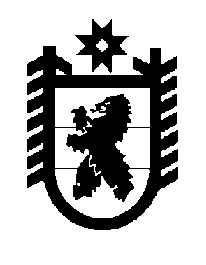 Российская Федерация Республика Карелия    ПРАВИТЕЛЬСТВО РЕСПУБЛИКИ КАРЕЛИЯРАСПОРЯЖЕНИЕ                                от  6 апреля 2015 года № 211р-Пг. Петрозаводск В целях подготовки и проведения 13 августа 2015 года на о. Валаам Сортавальского муниципального района этапа IV Форума МЧС России и общественных организаций «Общество за безопасность» (далее – Форум):1. Государственному комитету Республики Карелия по обеспечению жизнедеятельности и безопасности населения организовать взаимодей-ствие с Главным управлением МЧС России по Республике Карелия по вопросам подготовки и проведения мероприятий Форума.2.  Государственному комитету Республики Карелия по обеспечению жизнедеятельности и безопасности населения и Главному управлению МЧС России по Республике Карелия (по согласованию) обеспечить безопасность при проведении мероприятий Форума.3. Рекомендовать:Главе Сортавальского муниципального района оказывать содействие при подготовке и проведении мероприятий Форума;Министерству внутренних дел по Республике Карелия оказать содействие в обеспечении общественного порядка в местах проведения мероприятий Форума.           ГлаваРеспублики  Карелия                                                             А.П. Худилайнен